CITY OF           -EMPLOYEE PERFORMANCE EVALUATION	Page 1Employee Name:	Employee No.:	Hire Date:Job Title:	Department/Division:ABOVEOVERALL RATING:	UNSATISFACTORY	NEEDS IMPROVING	SATISFACTORY	SATISFACTORY	EXCEPTIONAL 1		2	3		4   5   6  7		8  9		10(Circle above the one number that most accurately describes the overall performance of the employee on the job)PERFOMANCE EVALUATION, Continued	Page 2Complete all of the following sections:Accomplishments or new abilities demonstrated since last review 	_Specific areas of needed improvement 	_Recommendations for professional development (seminars, training, schooling, etc.) 	_Goals/objectives for next period 	_Employee’s Comments: 	_ 	_Discussed with individual on 	_/ 	/	Employee’s Signature 	 	Annual 	Probationary 	_ OtherFollow-up requested/desired 	_Yes 	No	Follow-up Date 	/	/	_Evaluator’s Signature 	Date 	_/ 	/	Distribution:Original-EmployeeCopy-PersonnelFor each category below, check () the applicable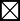 box. ABOVECATEGORYUNSATISFACTORYNEEDS IMPROVINGSATISFACTORYSATISFACTORYEXCEPTIONALJOB SKILL & KNOWLEDGE(Understands allwork duties, proce- dures, material)Does not under- stand work duties; requires constant supervision.Lacks knowledge or skill in some phases of work.Has adequate knowledge and skill to perform most required tasks.Understands all phases of work.Mastery of duties, even most difficult assignments.QUALITY OF WORK(Meets established standards, accura- cy, completeness)Frequent errors, seldom accept- able; constant need to recheck.Inclined to make mistakes; careless work often needs redoing.Ordinarily accept- able; only average number of mistakes and rechecks.Accurate work; seldom makes mistakes.Exceptionally accurate and thor- ough; no rechecks or rework needed.QUANTITY OF WORK(Productivity, skill, speed, volume ofacceptable work)Output consistently low; requires improvement.Does less than required; marginal amount of work output.Output satisfies job requirements.Exceeds require- ments; under- stands best meth- od for work output.Exceptionally fast and accurate; consistently high output.USE OF TIME(Works logically, efficiently)Wastes time at every opportunity; abuses privileges.Clock watcher; paces work; tends to waste time.Sufficient use of work time and schedule.On the job most of the time; usually uses work time to full advantage.Loses no time starting up and works up to the last minute.SAFETY PRACTICES(Practices safetyrules and regula- tions)Continually ignores safety rules and practices.Often fails to observe safety practices.Accepts and observes safety rules and practices.Accepts and ob- serves safety rules; often points out unsafe conditions.Good safe worker; actively supports safety awareness.ATTENDANCE & PUNCTUALITY(Showing up for work and on time)Habitual absent and/or late.Often absent and frequently late (or vise-versa)Satisfactory attend- ance; occasionally absent or late.Rarely absent or late.Perfect Attendance.NEATNESS AND HOUSEKEEPING(Neatness in work area; personal neat-ness)Indifferent, messy work area; ignores and avoids cleaning up.Disorganized most of the time; needs prompting to clean up.Reasonably neat and organized.Makes extra effort to keep neat and well organized.Always present- able; good example for others.DEPENDABILITY(Ability to meet re- quirements withminimum super- vision)Unreliable; must have constant supervision.Requires prompting; often careless and forgetful.Steady worker; needs some supervision.Gets job done; little or no follow up necessary.Requires absolute minimum of super- vision; conscien- tious.COOPERATION(Ability to work with employees and/or public)Frequently causes unrest and friction with others; tactless.Friction with others occurs more than should.Gets along with people; normal amount of diplomacy and tact.Promotes teamwork; offers to assist others.Highly coopera- tive; strives to improve all rela- tionships.INITIATIVE(Resourceful, willing to adapt, flexible)Always waits for directions; never offers suggestions.Slow to start; puts out very little effort.Accepts responsi- bility when given; adapts well.Works well when given responsibil- ity; quick to adapt.Self-starter; ac- cepts and seeks any responsibility.